PORTARIA Nº 153/2023Data: 26 de maio de 2023Designa a servidora Maira Pacheco dos Santos para prestar serviços na Coordenadoria Administrativa.O Excelentíssimo Senhor Iago Mella, Presidente da Câmara Municipal de Sorriso, Estado de Mato Grosso, no uso das atribuições que lhe são conferidas por Lei e,Considerando o Artigo 54 da Lei Complementar 270/2017;Considerando o disposto no art. 14 da Resolução 09/2017, que dispõe sobre a estrutura administrativa da Câmara Municipal de Sorriso; eConsiderando ainda, a Portaria 040/2020 que dispõe sobre a readaptação da servidora.RESOLVE:Art. 1º Designar a servidora efetiva, Maira Pacheco dos Santos, matrícula nº 482, investida no cargo de Auxiliar de Serviços Gerais, para prestar serviços na Coordenadoria Administrativa.Parágrafo Único: A servidora exercerá atribuições e responsabilidades compatíveis com seu nível de escolaridade com suas limitações físicas, enquanto permanecer na condição de readaptação.Art. 2º Revogar a Portaria nº 133/2022, de 1º de setembro de 2022.Art. 3º Esta Portaria entra em vigor nesta data.Câmara Municipal de Sorriso, Estado de Mato Grosso, em 26 de maio de 2023.IAGO MELLAPresidente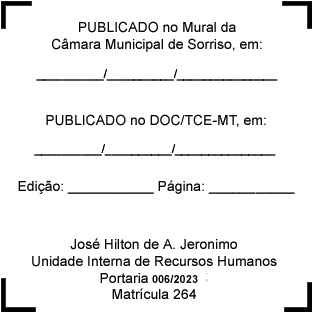 